Goal Six – StakeholdersThe Division is fully engaged with its stakeholders and responsive to the needs of the community. 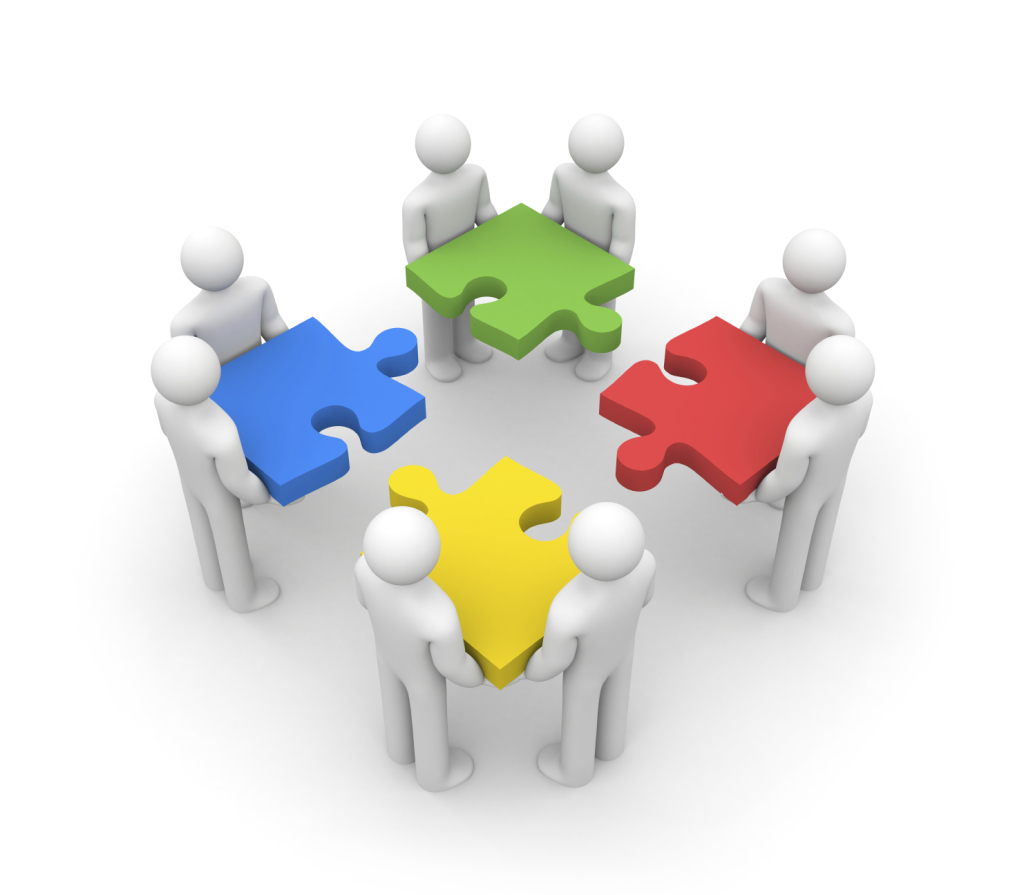 STAKEHOLDER OBJECTIVESObjective 1: 	Increase the number of stakeholder groups actively engaged with the Division by July 2024.	Data Source: State of Hope Ecosystem member sites	Data represents the number of Ecosystem member sites added each year.Objective 2: 	Increase the number of multidisciplinary and/or interagency	partnerships (at the state and local level) by July 2024.	Data Source: The Office of Strategy, Innovation and EngagementObjective 3: 	Reduce the total number of valid complaints received by the Division from 3,687 to 1,796 by July 2024.	Data Source: The Office of Communications and Constituent ServicesObjective 4: 	Increase the number of cash match relationships/agreements from 33 to 60 by July 2024.	Data Source: The Office of Family Independence UAS Budget Report  STAKEHOLDER STRATEGIESImplement regular community “Road Shows” at the regional, district and state levels in order to provide consistent and ongoing stakeholder engagement throughout the State. Continue implementation of the State of Hope initiative. The State of Hope seeks to activate nonprofits, philanthropies, government, businesses and other community members to collaborate closely to build local safety nets that will prevent conditions that contribute to disparities in education, threaten a family’s self-sufficiency and could lead to child abuse and neglect.Develop and implement a plan to consistently engage and partner with philanthropic organizations, faith-based entities and culturally specific groups in support of the Division and its priorities.Utilize the statewide Child Welfare Training Collaborative – a partnership between the Division and Georgia State University – in order to provide stakeholders with regular opportunities for consistent and ongoing training.Adheres to Governor’s Goals of: Safe, Educated and Responsible GovernmentMonth/YearTarget MeasureJuly 2020135July 2021175July 2022200July 2023225July 2024250Month/YearTarget MeasureJuly 20205July 202110July 202215July 202320July 202425Month/YearTarget MeasureJuly 20203309July 20212931July 20222553July 20232175July 20241,797Month/YearTarget MeasureJuly 202040July 202145July 202250July 202355July 202460